Cartoon # 1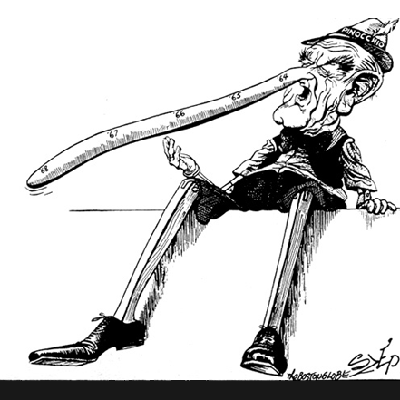 Cartoon # 2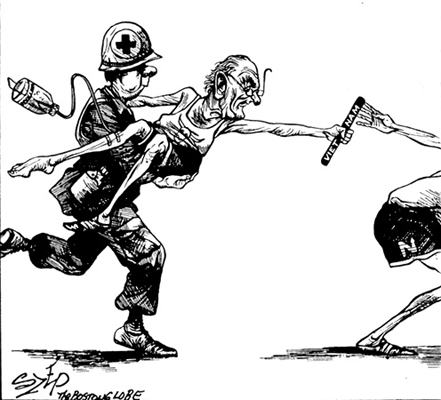 Cartoon # 3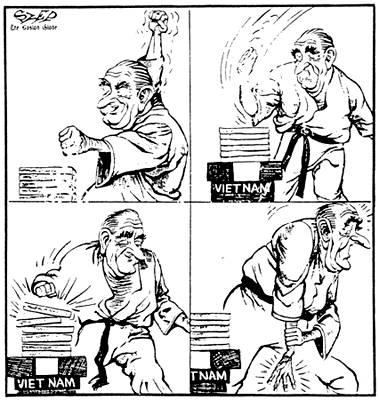 Cartoon # 4	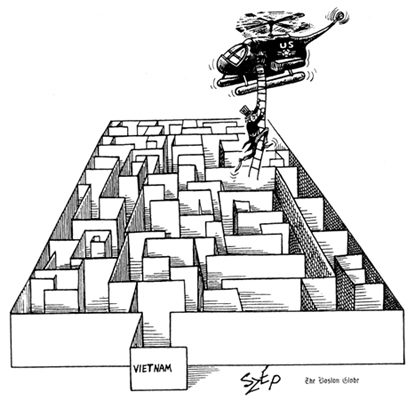 Name: ________________________________Political Cartoon ActivityPlease use the four political cartoons to answer the following questions.What is the topic of all four of the cartoons? Explain how you know this.Who is the character in the first cartoon and why do you think he is represented that way?What is the significance of the numbers on the character’s nose?Does the first cartoon have a positive or negative message? Explain how you know this.Who are the three people in the second cartoon supposed to represent?Why is the one man being carried in the second cartoon?What is the significance of the baton in the cartoon?Does the second cartoon have a positive or negative message? Explain how you know this.Who is the man in the third cartoon and what is he attempting to do?How does this cartoon relate to what we have been discussing in class?Does the third cartoon have a positive or negative message? Explain how you know this.Who is the man in the fourth cartoon supposed to represent and what is he doing?What is the maze supposed to represent? Why do you think it is represented that way?Does the fourth cartoon have a positive or negative message? Explain how you know this.Of the four cartoons, which cartoon do you believe best represents the situation as it pertains the United States? Support your answer.